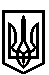 ТРОСТЯНЕЦЬКА СІЛЬСЬКА РАДАСТРИЙСЬКОГО РАЙОНУ ЛЬВІВСЬКОЇ ОБЛАСТІХVIII сесія VІІІ скликанняР І Ш Е Н Н Я22 вересня  2021 року                                 с. Тростянець		                          № ПРОЄКТПро затвердження проєкту землеустрою щодовідведення земельної ділянки для індивідуальногосадівництва та передачу її у власність Федорощак О.В. за межами с. Дуброва        Розглянувши заяву Федорощак О.В. про затвердження проєкту землеустрою щодо відведення земельної ділянки для індивідуального садівництва за межами с. Дуброва та передачу її у власність, враховуючи висновок постійної комісії сільської ради з питань земельних відносин, будівництва, архітектури, просторового планування, природних ресурсів та екології, відповідно до статей 12, 81, 118, 121, 122, 186  Земельного Кодексу України,  пункту 34 частини першої статті 26 Закону України «Про місцеве самоврядування в Україні»,  сільська радав и р і ш и л а:             1. Затвердити проєкт землеустрою щодо відведення Федорощак Ользі Василівні земельної ділянки у власність ІКН 4623087600:13:000:0839 площею 0,06 га для садівництва за межами  с. Дуброва.             2. Передати безоплатно у приватну власність Федорощак Ользі Василівні земельної ділянки ІКН 4623087600:13:000:0839 площею 0,06 га для садівництва за межами  с. Дуброва.             3.  Контроль за виконанням рішення покласти на постійну комісію сільської ради з питань земельних відносин, будівництва, архітектури, просторового планування, природних ресурсів та екології  (голова комісії І Соснило).Сільський голова 						                       	 Михайло ЦИХУЛЯК